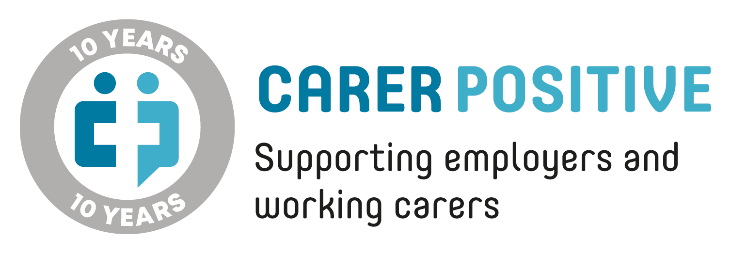 10th Anniversary Awards 2024To be considered for this award, please complete the form below and return it to info@carerpositive.org. Best Employer for Carer IdentificationOverview of what we are looking for:A workplace and culture where carers are encouraged and enabled to identify themselves (should they wish to). This may be through formalised systems such as carer’s registers/ carers passports/ EDI monitoring systems/ staff surveys etc. and/ or other mechanisms where carers can self- identify or discuss their caring circumstances with their employer. Points of good practice: a clear definition of a carer helps people recognise themselves as carers reaching out to staff in a number of different ways can also help ensure as many carers as possible are likely to identify themselves to their employerPlease provide a description of how your organisation enables carers to identify themselves.  How long has this system/these mechanisms been in place? 
Have carers been involved in the development of carer identification mechanisms? 
If so, please explain how.Has any review of the success of this been undertaken? 
(evidence, feedback from carers etc or any data gathered which has informed the development of carer support)Please provide at least one testimonial from a carer who has benefitted from the support they have received as a result of identifying themselves.